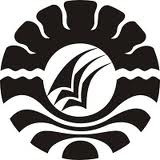 USULAN PENELITIANPENINGKATAN KEMAMPUAN KEAKSARAAN ANAK DENGAN MENGGUNAKAN KARTU HURUF PADA ANAK KELOMPOK A  DI TK ARGASARI DESA KADING KECAMATAN AWANGPONEKABUPATEN BONERISKA AFRIANA104904121PROGRAM STUDI PENDIDIKAN GURU PENDIDIKAN ANAK USIA DINIFAKULTAS ILMU PENDIDIKANUNIVERSITAS NEGERI MAKASSAR2014